RIWAYAT HIDUPHenny Elvandary, Lahir di Enrekang pada tanggal 15 Februari 1993, Agama Islam. Merupakan anak pertama dari empat bersaudara, dari pasangan Suhardi dan Sutriani. Penulis memulai jenjang pendidikan di Sekolah Dasar Negeri 109 Tuara  dan tamat pada tahun 2004. Kemudian melanjutkan pendidikan di SMP Negeri 1 Enrekang dan tamat pada tahun 2007. Selanjutnya melanjutkan pendidikan di SMK PGRI Enrekang dan tamat pada tahun 2010. Atas ridho Allah SWT dan doa restu kedua orang tua sehingga pada tahun 2010, penulis melanjutkan pendidikan di Universitas Negeri Makassar, Fakultas Ilmu Pendidikan, Jurusan Administrasi Pendidikan. 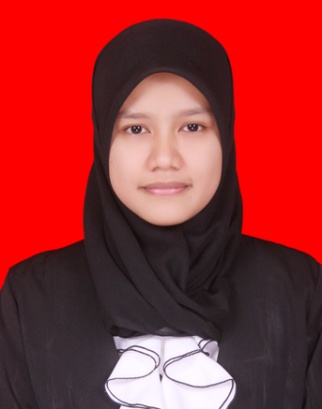 